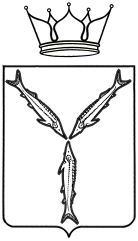 МИНИСТЕРСТВО ТРАНСПОРТА И ДОРОЖНОГО ХОЗЯЙСТВАСАРАТОВСКОЙ ОБЛАСТИПРИКАЗот 12.11.2018 № 01-01-12/246г. СаратовО внесении изменений в приказминистерства транспорта и дорожного хозяйства Саратовской области от 31 мая 2017 года № 01-01-12/118В соответствии с постановлением Правительства Саратовской области от 26 августа  № 458-П «О порядке разработки и утверждения административных регламентов осуществления государственного контроля (надзора) и административных регламентов предоставления государственных услуг, а также административных регламентов осуществления муниципального контроля», Положением, утвержденным постановлением Правительства Саратовской области от 22 апреля 2014 года № 246-П «Вопросы министерства транспорта и дорожного хозяйства Саратовской области» ПРИКАЗЫВАЮ:1. Внести в приказ министерства транспорта и дорожного хозяйства Саратовской области от 31 мая 2017 года № 01-01-12/118 «Об утверждении административного регламента по предоставлению министерством транспорта и дорожного хозяйства Саратовской области государственной услуги «Выдача и переоформление карты межмуниципального маршрута регулярных перевозок» следующие изменения:в приложении:абзац четвертый пункта 1.3.2. изложить в следующей редакции:«в федеральной государственной информационной системе «Единый портал государственных и муниципальных услуг (функций)» http://www.gosuslugi.ru/;»;абзац первый пункта 1.14. изложить в следующей редакции:«В федеральной государственной информационной системе «Единый портал государственных и муниципальных услуг (функций)» размещается следующая информация:»; в пункте 1.16. слова «а также посредством порталов государственных и муниципальных услуг (функций) (http://www.gosuslugi.ru, http://64.gosuslugi.ru)» заменить словами «в федеральной государственной информационной системе «Единый портал государственных и муниципальных услуг (функций)»;раздел I «Общие положения» подраздел «Требования к порядку информирования о предоставлении государственной услуги» дополнить пунктом 1.17. следующего содержания: «1.17. В соответствии с федеральным законодательством ответ на обращение гражданина направляется в форме электронного документа по адресу электронной почты, указанному в обращении, поступившем в форме электронного документа, и в письменной форме по почтовому адресу, указанному в обращении, поступившем в письменной форме. По просьбе гражданина, изложенной в обращении, ответ дополнительно направляется в установленные федеральным законодательством сроки по почтовому адресу или адресу электронной почты, указанному в обращении.»;в пункте 2.6:дополнить абзацем восьмым следующего содержания:«Законом Саратовской области от 31 июля 2018 года №73-ЗСО «О дополнительных гарантиях права граждан на обращение» (Собрание законодательства Саратовской области, 2018, № 7, ст. 2554);»;абзац восьмой изложить в следующей редакции:«постановлением Правительства Саратовской области от 19 апреля 2018 № 208-П «Об особенностях подачи и рассмотрения жалоб на решения и действия (бездействие) органов исполнительной власти Саратовской области и их должностных лиц, государственных гражданских служащих органов исполнительной власти Саратовской области, а также жалоб на решения и действия (бездействие) многофункционального центра предоставления государственных и муниципальных услуг, его работников»;»;абзацы восьмой - девятый считать абзацами девятым - десятым;в части второй пункта 2.8.4. слова «через региональный (http://64.gosuslugi.ru/) или федеральный (http://www.gosuslugi.ru/) портал государственных и муниципальных услуг» заменить словами «в федеральной государственной информационной системе «Единый портал государственных и муниципальных услуг (функций)»;пункт 2.9. дополнить абзацами следующего содержания:«представления документов и информации, отсутствие и (или) недостоверность которых не указывались при первоначальном отказе в приеме документов, необходимых для предоставления государственной услуги, либо в предоставлении государственной услуги, за исключением случаев, указанных в пункте 4 части 1 статьи 7 Федерального закона «Об организации предоставления государственных услуг».»;в части второй пункта 3.36 слова «и или регионального портала государственных и муниципальных услуг» признать утратившими силу;пункт 5.6 изложить в следующей редакции:«5.6. Заявитель может обратиться с жалобой в том числе в следующих случаях:1) нарушение срока регистрации запроса заявителя по предоставлению государственной услуги;2) нарушение срока предоставления государственной услуги;3) требование у заявителя документов или информации либо осуществления действий, представление или осуществление которых, не предусмотрено нормативными правовыми актами Российской Федерации, нормативными правовыми актами Саратовской области для предоставления государственной услуги;4) отказ в приеме документов, представление которых предусмотрено нормативными правовыми актами Саратовской области для предоставления государственной услуги, у заявителя;5) отказ в предоставлении государственной услуги, если основания отказа не предусмотрены федеральными законами и принятыми в соответствии с ними иными нормативными правовыми актами Российской Федерации, законами и иными нормативными правовыми актами Саратовской области;6) затребование с заявителя при предоставлении государственной услуги платы, не предусмотренной нормативными правовыми актами Российской Федерации, нормативными правовыми актами Саратовской области;7) отказ в исправлении допущенных опечаток и ошибок в выданных в результате предоставления государственной услуги документах либо нарушение установленного срока таких исправлений;8) нарушение срока или порядка выдачи документов по результатам предоставления государственной услуги;9) приостановление предоставления государственной услуги, если основания приостановления не предусмотрены федеральными законами и принятыми в соответствии с ними иными нормативными правовыми актами Российской Федерации, законами и иными нормативными правовыми актами Саратовской области;10) требование у заявителя при предоставлении государственной услуги документов или информации, отсутствие и (или) недостоверность которых не указывались при первоначальном отказе в приеме документов, необходимых для предоставления государственной услуги, либо в предоставлении государственной услуги, за исключением случаев, предусмотренных пунктом 4 части 1 статьи 7 Федерального закона «Об организации предоставления государственных и муниципальных услуг».»;подраздел «Результат досудебного (внесудебного) обжалования» раздела V «Досудебный (внесудебный) порядок обжалования решений и действий (бездействия) органа, предоставляющего государственную услугу, многофункционального центра, организаций, предусмотренных частью 1.1 статьи 16 Федерального закона «Об организации предоставления государственных и муниципальных услуг», а также их должностных лиц, государственных служащих, работников» дополнить пунктом 5.14 следующего содержания:«В случае признания жалобы подлежащей удовлетворению в ответе заявителю, дается информация о действиях, осуществляемых Учреждением, в целях незамедлительного устранения выявленных нарушений при оказании государственной услуги, а также приносятся извинения за доставленные неудобства и указывается информация о дальнейших действиях, которые необходимо совершить заявителю в целях получения государственной услуги.В случае признания жалобы не подлежащей удовлетворению в ответе заявителю даются аргументированные разъяснения о причинах принятого решения, а также информация о порядке обжалования принятого решения.».2. Юридическому отделу организационно-правового управления  направить копию настоящего приказа в министерство информации и печати области для официального опубликования, Управление Министерства юстиции Российской Федерации по Саратовской области в семидневный срок после дня первого официального опубликования, в прокуратуру Саратовской области в течение трех рабочих дней со дня подписания.3. Контроль за исполнением настоящего приказа возложить на заместителя министра транспорта и дорожного хозяйства области С.Л.Балакина.Исполняющий обязанностипервого заместителя министра	    	                            М.Е.Шалыганов